MY Pathway, MY Future – Guided Self Placement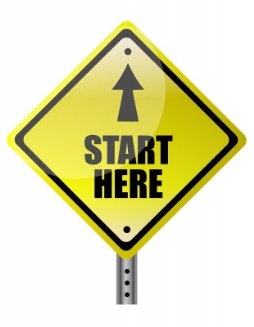 This brief sheet will help you consider what you would like for you future and educational planning. Please fill in the form below as you look at the Guided Self Placement Information on the web. Take this sheet into a counselor in order to prepare for the upcoming coursework and program you choose.Any thoughts or questions you would like to discuss?Take this information and your transcript to your counseling appointment.LikelihoodInformation/QuestionsYour answersNameAgeWhat career(s) are you currently interested in and why?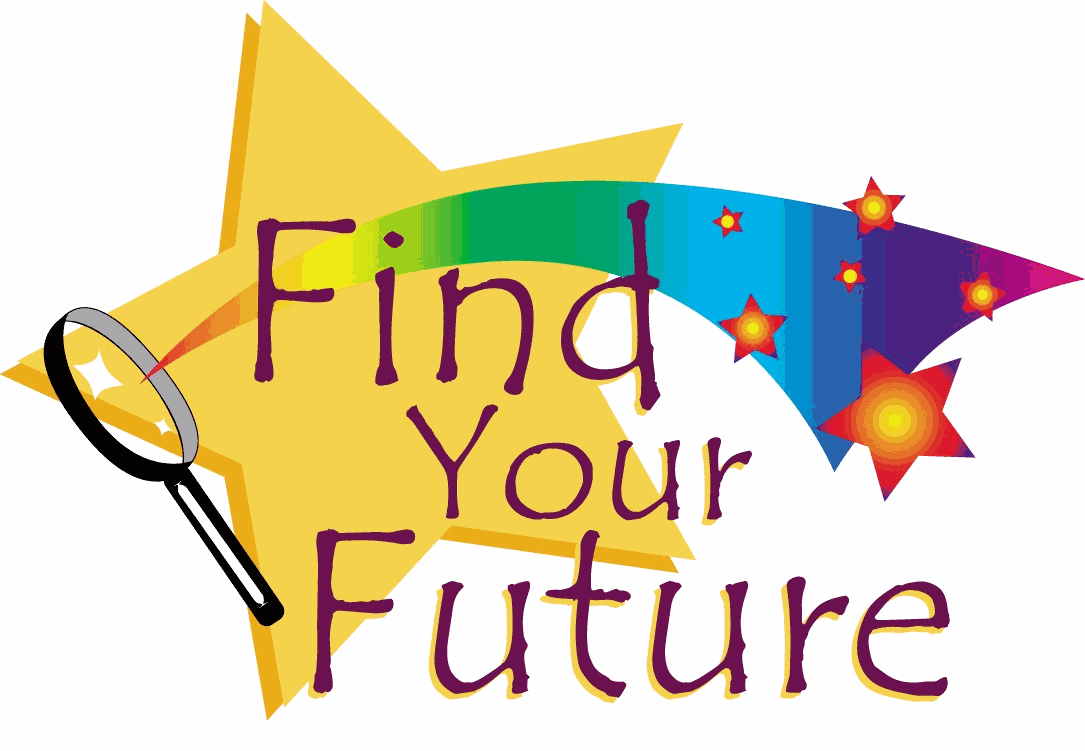 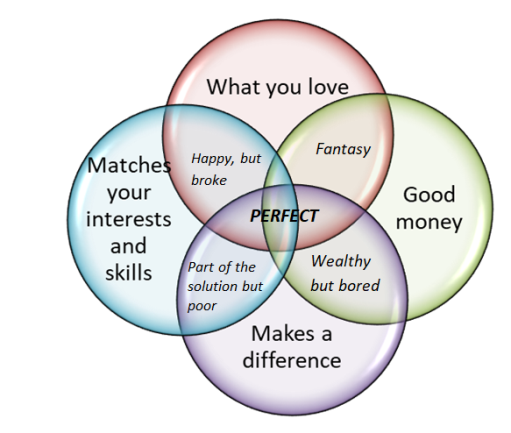 How confident are you in this selection of career?Very confidentSomewhat confident in the choice for nowNeed further explorationCurrently not sure and cannot make a choiceBased on the general areas of interest or metamajors, select the area below you are most interested in. If you are unsure or have two choices select your second choice in the next question.Indicating a general area here is important in determining the math/quantitative reasoning course you will need.STEM (Science, Technology, Engineering, Math, Computer Science, etc)Business, Accounting, EconomicsEducationBehavioral or Social Sciences (Psychology, Sociology, Public Safety, Communication, Allied Health, Human Resources, Journalism)Arts and Humanities (English, Philosophy, Communication, History, Art, Theater, etc) Technical Majors (such as Automotive, Electricity, Culinary Arts, Hospitality, Costuming, Welding etc) Allied Health Fields (Medicine, Nursing, Radiology, Pharmacy, Physical Therapy, Athletic Training, Dental Hygiene, Respiratory Therapy, etc)Don’t know yetDo you have a second area of interest?STEM (Science, Technology, Engineering, Math, Computer Science, etc)Business, Accounting, EconomicsEducationBehavioral or Social Sciences (Psychology, Sociology, Public Safety, Communication, Allied Health, Human Resources, Journalism)Arts and Humanities (English, Philosophy, Communication, History, Art, Theater, etc) Technical Majors (such as Automotive, Electricity, Culinary Arts, Hospitality, Costuming, Welding etc) Allied Health Fields (Medicine, Nursing, Radiology, Pharmacy, Physical Therapy, Athletic Training, Dental Hygiene, Respiratory Therapy, etc)Don’t know yetHow confident are you in your choice of an ultimate educational goal?Very confidentSomewhat confident in the choice for nowNeed more explorationCannot make a choice and need some more informationSelect your ultimate, realistic educational goal.Obtain an AA/ADT & Transfer to a four year institutionTransfer without a degree Obtain an AA without transfer Obtain a certificate without transferExplore new options, interests goals, prepare for a new careerAdvance in my current job – skills builderMaintain a license or certificationComplete HS or GED Improve Basic SkillsCurrently enrolled in 4 year institution taking requirements for that institutionUndecided/ExploringHow confident are you in your choice of an ultimate educational goal?Very confidentSomewhat confident in the choice for nowNeed further explorationNot sure of my ultimate education goal at this pointMay change my ultimate goal later but I am committed to this goal for nowIndicate your High School GPA (unweighted) for the last year completed. You will need to bring your transcript to your appointment with your counselor to look at the courses you took.3.6-4.03.0-3.592.6-2.992.3-2.592.0-2.291.5-1.99Less than 1.49I do not know my High School GPAWhich of the following is true of this GPA?Cumulative through Senior (4th) yearCumulative through Junior (3rd) yearGPA from another countryI have no records of my high school GPAEnglish and ESL courses.Check all that apply.I completed all 4 years of high school EnglishI took and passed the ERWC (English Reading and Writing Course)I have taken ESL courses.I passed all my English and or ESL coursesI did not pass all of my English and ESL courses.Math coursesWhat was the highest math course you took and what was your grade? (Examples in increasing order of might be arithmetic, pre-algebra, algebra, algebra 2 or intermediate algebra, geometry, trigonometry, pre-calculus, statistics, calculus). Later we will ask about AP (advanced placement) courses.Additional factorsCheck any of the following factors that apply:AP coursesAP test scores over 3CLEP test scoresMilitary experienceWork experienceWhat general education pattern will you take?Local general education – required for local degrees onlyCSU breadth for all ADT and CSU transferIGETC – for UC and CSU transferScIGETC for certain high unit STEM programs at CSU and UCI do not know I need help understanding the general education options and requirementsEnglish/ESL and you What you write will not be used to place you into a particular course or to evaluate your skills. This is a self-reflection and you are encouraged to be positive. Include the kind of support, if any, you will participate in.Write a sentence or two about your own confidence and ability to meet college level writing and research outcomes.Look at the course work available for English and/or ESL.Select a course.After looking at the English/ESL courses available, the unit and time commitment and success data, please write down the one you feel is best for you and why. Include any questions, concerns or issues?Math/Quantitative Reasoning and YouThis information will not be used to place you into a course or major, it is a self-reflection and you are encouraged to be positive. Include the kind of support, if any, you will participate in.After reviewing your history with math coursework and other experiences, write a sentence or two about your confidence and direction with regards to math and quantitative reasoning. Look at the course work available for Math/Quantitative Reasoning.Select a courseAfter looking at the math/quantitative reasoning courses related to various areas of interest as well as the number of courses, units, time commitment and success data, please write down the one you feel is best for you and why. Include any questions, concerns or issues?